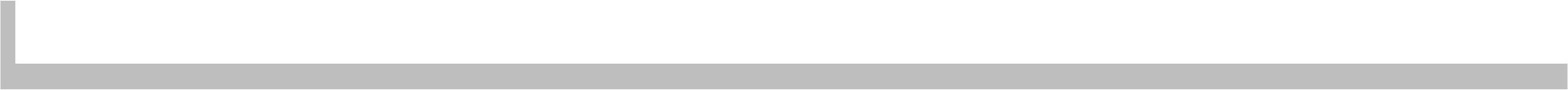 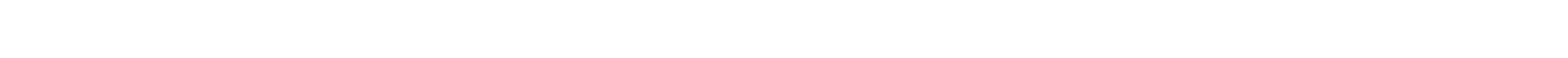 Exercice N°1Une entreprise souhaite évaluer le coût d’entretien d’un parc de photocopieurs (acheté 15 000 €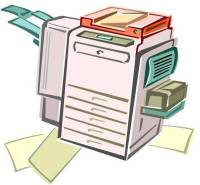 en 2015) lorsqu’il aura 10 ans. Le tableau suivant présente ce coût depuis son achat :Exercice N°2Le maire d’une commune doit faire une estimation du nombre des habitants de la commune en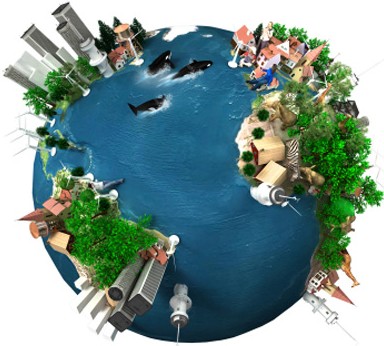 Janvier 2024 afin de pouvoir prétendre à une subvention. Le tableau suivant indique l’évolution de la population sur les 5 dernières années :De nombreux projets (comme l’implantation d’une zone franche) vont permettre à cette commune d’augmenterconsidérablement le nombre d’habitants de la commune. Le maire souhaite évaluer le d’augmentation annuel minimum tmin(cellule D13) qu’il faudrait pour que le nombre d’habitants de cette commune soit triplé en 2024.Année2016201720182019Age de l’appareil1234Coût (en d’euros)13681560177920296) Les coûts annuels forment une suite numérique. Quelle est la nature et sa raison q ? Justifier.7) En déduire le taux de variation du coût annuel. (pourcentage d’augmentation par rapport à l’année précédente)8) Comme tout matériel, les photocopieurs perdent chaque année un certain pourcentage de leur valeur.On l’appellera ici le taux de perte t. Ouvrir le fichier « TD_exp.ods ». Après avoir renseigné les colonnes C et E, déterminer le taux perte maximum tmax (cellule D15) qui n’obligerait pas le gérant de l’entreprise à changer son matériel. (Arrondir au 1/10e)Année2016201720182019Rang1234Nombre de milliers d’habitants2224,226,6229,2821) Proposer une méthode qui permette de modéliser  l’évolution  du  nombre d’habitants de cette commune.On peut modéliser l’évolution de la population par la fonction P définie sur [1 ; 4] par 𝑷(𝒙) = 𝒂 × 𝒒𝒙 ∶x représente le rang de l’année.a un nombre entier compris entre 15 et 40.- q un nombre arrondi au 1/10e compris entre 0 et 5.A l’aide de l’outil de votre choix, déterminer l’expression algébrique de la fonction P qui représente le mieux l’évolution du nombre d’habitants de cette commune.3) Quel est l’élément qui permet de justifier le sens de variation de la fonction P ? En déduire le tableau de variation de la fonction P sur l’intervalle [1 ; 4]4) En utilisant l’expression trouvée à la question 3, estimer le nombre d’habitants de cette commune en 2024.